         Проект рішення виконавчого комітету 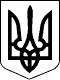 ВИКОНАВЧИЙ КОМІТЕТЗВЯГЕЛЬСЬКОЇ МІСЬКОЇ РАДИРІШЕННЯ27.09.2023                                                                             № 905Про забезпечення безоплатного та пільгового відпуску лікарських засобів пільговій категорії жителів Звягельської міської територіальної громадиКеруючись пунктами 19, 20 частини четвертої статті 42 Закону України «Про місцеве самоврядування в Україні»,  статтями 7, 14 Закону України «Основи законодавства України про охорону здоров´я», постановами Кабінету Міністрів України від 17 серпня 1998 року № 1303 «Про впорядкування безоплатного та пільгового відпуску лікарських засобів за рецептами лікарів у разі амбулаторного лікування окремих груп населення та за певними категоріями захворювань» (із змінами), від 31.03.2015 № 160 «Про затвердження Порядку забезпечення громадян, які страждають на рідкісні (орфанні) захворювання, лікарським засобами та відповідними харчовими продуктами для спеціального дієтичного  споживання», з метою визначення аптечних закладів, яким буде здійснюватися відшкодування витрат на забезпечення  безоплатного та пільгового відпуску лікарських засобів пільгових категорій жителів Звягельської міської територіальної громади,  виконавчий комітет міської ради ВИРІШИВ:1. Затвердити:1.1. Порядок забезпечення безоплатного та пільгового відпуску лікарських засобів пільговій категорії жителів Звягельської міської територіальної громади згідно додатку 1.1.2. Положення про проведення конкурсу з визначення аптечних закладів, яким буде здійснюватися відшкодування витрат на безоплатний та пільговий відпуск лікарських засобів пільговій категорії жителів Звягельської міської територіальної громади згідно додатку 2.2. Контроль за виконанням цього рішення покласти на заступника міського голови Борис Н.П.Міський голова                                                                           Микола БОРОВЕЦЬ                                                                                     Додаток 1                                                                                     до рішення виконавчого комітету міської ради від 27.09.2023 № 905ПОРЯДОКзабезпечення безоплатного та пільгового відпуску лікарських засобів пільговій категорії жителів Звягельської міської територіальної громади1. Порядок регламентує  безоплатний та пільговий відпуск лікарських засобів за рецептами лікарів у разі амбулаторного лікування окремих груп населення та за певними категоріями захворювань (далі – Порядок),  відповідно до постанов Кабінету Міністрів України від 17 серпня 1998 року № 1303 «Про впорядкування безоплатного та пільгового відпуску лікарських засобів за рецептами лікарів у разі амбулаторного лікування окремих груп населення та за певними категоріями захворювань» (із змінами), від 31.03.2015 № 160 «Про затвердження Порядку забезпечення громадян, які страждають на рідкісні (орфанні) захворювання, лікарськими засобами та відповідними харчовими продуктами для спеціального дієтичного  споживання».2. Головним розпорядником бюджетних коштів є відділ з питань охорони здоров’я та медичного забезпечення міської ради, одержувачем бюджетних коштів є комунальне некомерційне підприємство «Звягельська багатопрофільна лікарня» Звягельської міської ради, комунальне некомерційне підприємство  «Центр первинно медико-санітарної допомоги» Звягельської міської ради.3. Відшкодування бюджетних коштів здійснюється суб’єкту господарювання, який проводить господарську діяльність на підставі ліцензії на провадження господарської діяльності з роздрібної торгівлі лікарськими засобами, на здійснення діяльності, пов’язаної з обігом наркотичних засобів, психотропних речовин і прекурсорів, завірених у встановленому порядку.4. Суб’єкт господарювання (аптечний заклад) визначається на підставі конкурсу або іншим шляхом, передбаченим чинним законодавством. Умови проведення конкурсу передбачені в Положенні про проведення конкурсу з визначення аптечних закладів, яким буде здійснюватися відшкодування витрат по медикаментозному забезпеченню пільгових категорій жителів Звягельської міської територіальної громади.5. Відпуск лікарських засобів здійснюється на підставі рецептів, виписаних лікарями закладів охорони здоров’я, які надають первинну медичну допомогу, вторинну медичну допомогу, незалежно від форм власності та фізичними особами – підприємцями, які одержали ліцензію на провадження господарської діяльності з медичної практики, уклали договір про медичне обслуговування населення з Національною службою здоров’я України за місцем надання медичної допомоги.6. Відшкодування витрат аптечному закладу, який відпускає лікарські засоби безоплатно або на пільгових умовах, здійснюється в межах помісячних бюджетних асигнувань на підставі укладених договорів.7. Аптечний заклад, який здійснює відпуск лікарських засобів безоплатно або на пільгових умовах за рецептами лікарів, відповідно до укладених договорів складає реєстр пільгових рецептів та формує реєстр пацієнтів, які отримують  лікарські засоби на пільгових умовах з урахуванням чинного законодавства.8. Не підлягають відшкодуванню лікарські засоби, що відпущені суб’єктом господарювання з порушенням вимог нормативно-правових актів, що регламентують відпуск лікарських засобів на пільгових умовах.9. Аптечний заклад несе фінансову відповідальність відповідно до чинного законодавства за достовірність наданих до оплати реєстрів рецептів, встановлених націнок на медикаменти, які відпускаються  безоплатно або на пільгових умовах за бюджетні кошти.10. Медичні працівники, які мають право виписувати рецепти, є відповідальними за призначення пацієнтам лікарських засобів відповідно до медико-технологічних документів Міністерства охорони здоров’я України, та за додержанням правил виписування рецептів згідно з вимогами чинного законодавства та несуть цивільно - правову відповідальність під час виконання своїх професійних обов’язків у сфері медичної діяльності.11. Питання, не передбачені цим Порядком, вирішуються відповідно до чинного законодавства України.Керуючий справами виконавчого комітету  міської ради                                         Олександр ДОЛЯДодаток 2                                                                                                          до рішення виконавчого комітету міської ради                                                                                                                                             від 27.09.2023 №905ПОЛОЖЕННЯпро проведення конкурсу з визначення аптечних закладів, яким буде здійснюватися відшкодування витрат на безоплатний та пільговий відпуск лікарських засобів пільговій категорії жителів Звягельської міської територіальної громади1.Мета та об’єкт конкурсу	1.1.  Метою проведення конкурсу є визначення аптечних закладів, які запропонували найвигідніші пропозиції щодо забезпечення пільгових категорій жителів Звягельської міської територіальної громади лікарськими засобами безоплатно та на пільгових умовах.1.2. Об’єктом конкурсу є забезпечення безоплатного та пільгового відпуску лікарських засобів за рецептами лікарів у разі амбулаторного лікування окремих груп населення та за певними категоріями захворювань жителям Звягельської міської територіальної громади. 2. Конкурсна комісія2.1. Для організації та проведення конкурсу на визначення аптечних закладів, яким буде здійснюватися відшкодування витрат на забезпечення  безоплатного та пільгового відпуску лікарських засобів за рецептами лікарів у разі амбулаторного лікування окремих груп населення та за певними категоріями захворювань жителям Звягельської міської територіальної громади розпорядженням міського голови створюється конкурсна комісія та затверджується її персональний склад.2.2. До складу конкурсної комісії входять:- профільний заступник міського голови- начальник відділу з питань охорони здоров’я та медичного забезпечення міської ради- начальник фінансового управління міської ради - начальник юридичного відділу міської ради - голова постійної комісії міської ради з питань соціальної політики, охорони здоров’я, освіти, культури та спорту- головний спеціаліст відділу з питань охорони здоров’я та медичного забезпечення міської ради- керівники закладів охорони здоров’я, які здійснюють призначення та виписування рецептів для безоплатного або пільгового відпуску лікарських засобів- головні бухгалтери закладів охорони здоров’я, які здійснюють призначення та виписування рецептів для безоплатного або пільгового відпуску лікарських засобів2.3. Основні  функції конкурсної комісії:2.3.1. Підготовка до проведення конкурсу (оприлюднення оголошення про проведення конкурсу, прийняття документів від претендентів, які бажають взяти участь в конкурсі, перевірка поданих документів на відповідність установленим вимогам).2.3.2. Визначає умови та термін проведення конкурсу.2.3.3. Розглядає конкурсні пропозиції.2.3.4. Приймає рішення про допуск претендентів  до участі в конкурсі.2.3.5.Визначає переможця конкурсу.2.3.6. Оприлюднює результати конкурсу.2.4. Керує діяльністю конкурсної комісії голова, який в межах своєї компетенції:2.4.1. Скликає конкурсну комісію.2.4.2. Головує на засіданнях.2.4.3. У разі необхідності залучає до роботи комісії експертів та консультантів.2.5. Секретар конкурсної комісії:2.5.1. Повідомляє членів комісії про засідання.2.5.2. Здійснює ведення протоколів засідання конкурсної комісії.2.5.3. За дорученням голови виконує іншу організаційну роботу.2.6. Засідання конкурсної комісії вважається правомочним  у разі присутності половини від загального складу. 2.7. Рішення конкурсної комісії приймається більшістю голосів членів конкурсної комісії та оформлюється протоколом. У разі рівного розподілу голосів вирішальним є голос голови конкурсної комісії.3. Вимоги до претендентів для участі у конкурсі	3.1. Наявність у надавачів послуг відповідної ліцензії на всі лікарські засоби та вироби медичного призначення, зокрема:- з роздрібної торгівлі лікарськими засобами та з придбання, зберігання, перевезення, реалізація (відпуск), знищення, використання наркотичних засобів (списку 1 таблиці II та списку 1 таблиці III) , психотропних речовин (списку 2 таблиці II та списку 2 таблиці ІII) , прекурсорів (списку 2 та списку 1 таблиці ІV) «Переліку наркотичних засобів, психотропних речовин і прекурсорів», завірених підприємством у встановленому порядку або посилання про їх наявність на сайт органу ліцензування;- з роздрібної торгівлі лікарськими засобами.3.2. Граничні постачальницько-збутові надбавки на лікарські засоби і вироби медичного призначення (крім наркотичних, психотропних лікарських засобів, прекурсорів та медичних газів) мають становити не вище ніж 10 відсотків оптово-відпускної ціни та граничні торговельні (роздрібні) надбавки не вище 10 відсотків закупівельної ціни. 	3.3. Наявність та забезпечення належних умов зберігання лікарських засобів та виробів медичного призначення. 	3.4. Наявність мережі аптечних установ у претендентів для участі у конкурсі. 	3.5. Відповідальний рівень кваліфікації персоналу претендентів для участі у конкурсі. 4. Підготовка до проведення конкурсу	4.1. Інформація про проведення конкурсу на визначення аптечних закладів, які будуть надавати відповідні пільги має містити: дату, час і місце проведення конкурсу;  кінцевий термін подання документів;перелік документів, які надаються на розгляд Комісії; місцезнаходження Комісії, контактні телефони. 	4.2. Інформація про проведення конкурсу публікується в засобах масової інформації та на офіційному веб-ресурсі міської ради не пізніше ніж за 10 днів до оголошення дати проведення конкурсу. 	4.3. Претенденти подають у відділ з питань охорони здоров’я та медичного забезпечення міської ради наступні документи: заяву на участь у конкурсі,  завірену печаткою суб’єкта господарювання; копію статуту, засвідчену підписом керівника, що скріплена печаткою, за наявності;довідку, яка містить відомості про учасника:    - реквізити (адреса – юридична та фактична, телефони для контактів);    - керівник, уповноважений представник;    - відомості про мережу та функціонування структурних підрозділів на території Звягельської міської територіальної громади із зазначенням адрес розташування, графіку роботи аптек/аптечних пунктів в довільній формі;копію витягу з реєстру платників податку;копію виписки (витягу) з Єдиного державного реєстру юридичних осіб та фізичних осіб-підприємців;копію ліцензії на роздрібну торгівлю лікарськими  засобами; копію ліцензії на придбання, зберігання, перевезення, реалізацію (відпуск), наркотичних засобів, психотропних речовин та прекурсорів;відомості про кваліфікацію персоналу;довідку про банківські реквізити;відомості про умови зберігання лікарських засобів та виробів медичного призначення;баланс та звіт про фінансові результати станом на останню звітну дату;гарантійний лист про дотримання граничних торговельних (роздрібних) надбавок при формуванні ціни на лікарські засоби відповідно до постанови Кабінету Міністрів України від 17.10.2008 № 955 «Про заходи щодо стабілізації цін на лікарські засоби».4.4. До участі в конкурсі не допускаються суб’єкти господарювання, які:визнані банкрутами;щодо яких порушено справу про банкрутство;перебувають в стаді припинення діяльності;подали на конкурс неналежним чином оформлені документи, або документи, що містять недостовірну інформацію.4.5. Документи, які надійшли після закінчення встановленого терміну подання документів або документи, які подані не в повному обсязі, не розглядаються.5. Порядок проведення конкурсу	5.1. Документи учасника конкурсу подаються в запечатаному конвертіё.  Окремо подається заява, в якій зазначається назва учасника, адреса, контактні дані.5.2. На засідання конкурсної комісії в день проведення конкурсу запрошуються всі претенденти. У разі неприбуття на засідання конкурсної комісії уповноваженого представника учасника конкурсу, розкриття конверта з документами може проводитися без його присутності.5.3. Засідання комісії вважається правомірним, якщо на ньому присутні не менше ніж 2/3 його складу. 5.2. При відборі переможця конкурсу на відпуск ліків за безоплатними рецептами лікарів врахувати вимоги пп.1, 2 постанови Кабінету Міністрів України від 17.10.2008 № 955 «Про заходи щодо стабілізації цін на лікарські засоби і вироби медичного призначення», які передбачають, що лікарські засоби і вироби медичного призначення (крім наркотичних, психотропних лікарських засобів, прекурсорів та медичних газів), граничні постачальницько-збутові надбавки мають становити не вище ніж 10 відсотків оптово-відпускної ціни та граничні торговельні (роздрібні) надбавки не вище 10 відсотків закупівельної ціни. 5.3. Рішення комісії приймається шляхом голосування. 5.4. Результати конкурсу оформляються протоколом. 5.5. Відомості підсумків голосування додаються до протоколу.5.6. Протокол підписують усі присутні на засіданні члени комісії. 6. Інші питання, пов’язані з конкурсом та його результатами6.1. У разі відмови переможця від укладання договору на медикаментозне забезпечення пільгових категорій населення упродовж 15 календарних днів після проведення конкурсу, або у разі ініціації ним розірвання вже укладеної угоди, договір може бути укладено з претендентом, який зайняв друге місце.6.2. У триденний строк після проведення конкурсу Комісія інформує переможця конкурсу про рішення Комісії. 6.3. Одержувачі бюджетних коштів, а саме комунальне некомерційне підприємство «Звягельська багатопрофільна лікарня» Звягельської міської ради, комунальне некомерційне підприємство  «Центр первинно медико-санітарної допомоги» Звягельської міської ради, в межах кошторисних призначень, передбачених помісячним обсягом асигнувань на відповідний рік,  укладають договір з переможцем конкурсу.6.4. Якщо не надійшло жодної заяви на участь у конкурсі, конкурс вважається таким, що не відбувся. У цьому випадку голова Комісії приймає рішення про повторне проведення конкурсу та призначає його дату.6.5. Питання, не передбачені даним Положенням, вирішуються відповідно до чинного законодавства України.Керуючий справамивиконавчого комітету  міської ради                                           Олександр ДОЛЯ